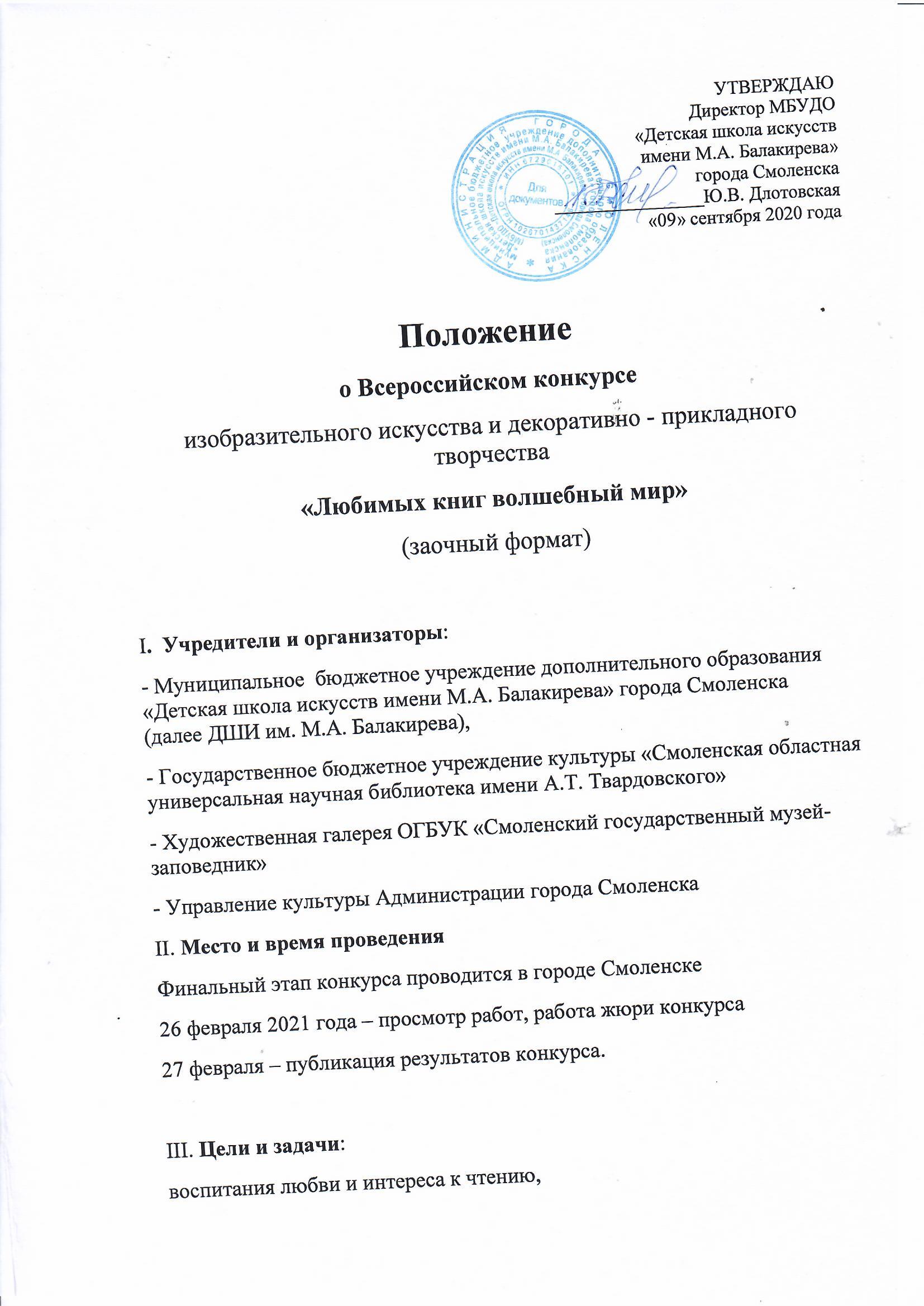 воспитания бережного отношения к книге,воспитания духовно-нравственных качеств личности, патриотического воспитания населения средствами искусствасоздания условий для самореализации детей,выявления и поддержки одаренных и талантливых детей,содействия развитию интеллектуального и творческого потенциала личности ребенка,воспитания в детях любви к литературе, творчеству, красоте, искусству,приобщения детей к культурным ценностям,стимулирования познавательных интересов ребёнка, обмена опытом, поддержки творческих контактов, взаимообогащения различных видов, жанров и направлений художественного творчества.IV. Участники конкурсаК участию в конкурсе приглашаются все желающие по возрастным группам:1. от 6 до 9 лет2.  от 10 до 12 лет3.  от 13 до 16 лет4. от 16 до 18 летV. Тематика работ и технические условия.Конкурс проводится по номинациям: живопись, графика, декоративно-прикладное искусство,смешанная техника. Темы: сказки народов мира,русская классическая и современная литература,зарубежная классическая и современная литература.На конкурс принимаются работы изобразительного и декоративно - прикладного искусства,   выполненные в любой технике и отвечающие задачам конкурса. Формат живописных и графических  работ – А3 , А2.VI. Требования к конкурсным работам:Рисунки и работы декоративно-прикладного творчества могут быть выполнены различными материалами и техниками в соответствии с номинациями конкурса. Формат рисунка – не более А2. Для участия в конкурсе рисунки и работы ДПИ необходимо отправить в виде фотографий в формате JPEG с разрешением не менее 300 dpi на электронную почту konkyrs.knigi@yandex.ruКаждый файл нужно подписать, указав ФИ участника конкурса, его возраст, название работы, название учебного заведения.Заявки подаются по форме (приложение 1)VI .  Порядок   представления работ и проведения конкурса.К участию в конкурсе представляются лучшие работы по итогам отбора в первичных коллективах, не более 10  работ от одного учреждения. Заявки на участие в конкурсе и фото работ принимаются до 1 февраля 2021 года на электронную почту konkyrs.knigi@yandex.ruНа фотографии каждой работы должна быть видна бирка со следующими данными: - Фамилия, имя автора (полностью);- Возраст   -  Наименование учреждения, на базе которого выполнена  работа; -  Название работы;- Номинация;- Фамилия, имя, отчество руководителя, преподавателя.Отправляя заявку, участники конкурса дают согласие на обработку персональных данных и публикацию работ в СМИ. VII. Критерии оценкиПри рассмотрении конкурсных работ учитывается: - качество изготовления работы;-  уровень самостоятельности мышления автора при создании работы;- использование выразительных средств при передаче настроения;- глубина содержания;- оригинальность исполнения.VIII. Подведение итогов конкурса. По результатам конкурса учреждаются в электронном виде грамоты и дипломы: - дипломы победителей в каждой номинации и каждой возрастной группе;- грамоты участников конкурса;- грамоты за педагогическое мастерство.По результатам конкурса организуется онлайн-выставка на сайте МБУДО «Детская школа искусств имени М.А. Балакирева» города Смоленска http://balakirevsmol.ru/Фотографии работ будут публиковаться в социальной сети ВКонтакте в сообществе «Любимых книг волшебный мир» https://vk.com/public201452557Адрес оргкомитета конкурса:214006, г. Смоленск, улица Чкалова,  д.6а, ДШИ имени М.А. Балакирева города Смоленска Контактный телефон /факс:  8(4812)27-37-82,                                                           E-mail:  dshi2smolensk@yandex.ru										Приложение 1Заявка на участие во Всероссийском конкурсеизобразительного искусства и декоративно - прикладного творчества«Любимых книг волшебный мир»Ф.И.О. участника__________________________________________________Возраст и дата рождения __________________________________________________________________                   Наименование учреждения, на базе которого выполнена работа (точное название по Уставу)  ________________________________________________________________________________________________________________________________Название работы_________________________________________________Номинация______________________________________________________Тема____________________________________________________________Год создания________________________________________________________Материал_______________________________________________________Ф.И.О. руководителя_____________________________________________Адрес учреждения (подробный), телефон, другие каналы связи___________________________________________________________